                                                                           Escola Municipal de Educação Básica Augustinho Marcon                                                                           Catanduvas(SC), junho de 2020.                                                                           Diretora: Tatiana M. B. Menegat.                                                                                                                                                                                                  Assessora Técnica-Pedagógica: Maristela Apª. B. Baraúna.                                                                           Assessora Técnica-Administrativa: Margarete P. Dutra.                                                                                                                                                              Professora: Jaqueline Demartini                                                                            2º anoATIVIDADE DE INGLÊS - 2º ANO – 22/06 À 26/06CATANDUVAS, JUNE 25TH 2020TODAY IS THURSDAY ATIVIDADE 1 – DESENHE SEU ANIMAL DA FAZENDA FAVORITO E COMPLETE A FRASE COM O NOME DO FARM ANIMAL EM INGLÊS.WHAT IS YOUR FAVORITE FARM ANIMAL?MY FAVORITE FARM ANIMAL IS _______________________________.VAMOS RELEMBRAR A MÚSICA SOBRE OS FARM ANIMALS.FARM ANIMALS SONG: https://www.youtube.com/watch?v=EwIOkOibTgM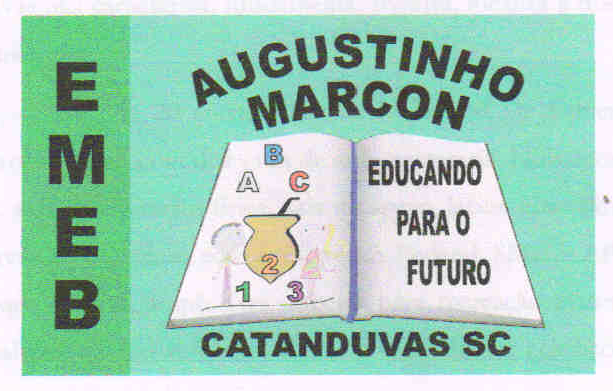 